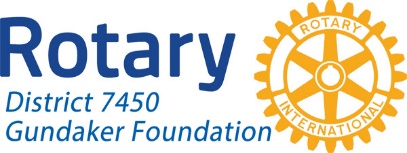 Local Service Project Matching Grants Application Policy(rev: 3-1-2020)IntroductionThe Rotary District 7450 Gundaker Foundation’s Board of Directors has decided to focus their Service Project grants on three specific “Areas of Focus” consistent with Rotary International’s guidelines: These include:Maternal & Child HealthPeace & Conflict ResolutionBasic Education & LiteracyService Project Grant Application Process:Any Rotary Club within Rotary District 7450 may submit a “Local Service Project Matching Grant” Application.Grants are to be submitted to the Standing Committee Chair for “Local Service Project Matching Grants” (2019-2020: Jim Bradley, Broomall Rotary Club, email: JimJr@bradleyinsagency.com, Cell: 610-999-7013: Office: 610-325-4811Grant applications must pertain to and benefit a local community(ies), organization(s) or individual(s) within the Rotary District 7450 geographical area. Any grant applications outside of this geographical area, including outside of the Unites States, must include an active participant by a member of a Rotary Club within Rotary District 7450.Each Rotary Club is limited to grant(s) per Rotary program/fiscal year (July 1 – June 30) totaling no more than $1000.00 (US).To be eligible for a Gundaker Matching Grant, the Rotary Club must have paid to the Gundaker Foundation a minimum donation of $10.00 (US) per Rotary Club member in advance of the grant submission. (Note: The number of members per Club is determined by Rotary international effective with the start  of the Rotary program/fiscal year, July 1.)The Rotary Club’s Gundaker Foundation Director, as certified by the Club’s President, is responsible for submitting all Applications to the “Local Service Project Matching Grant” Committee Chairperson. This submission should be submitted and received no later than 2 weeks prior to the next regularly scheduled Gundaker Foundation Directors meeting.Upon receipt of the Application, the Chairperson will forward the application to the Matching Grants Evaluation Committee.The Evaluation Committee will review the Application and determine if it meets the Matching Grant Application Guidelines (see below).If the Committee deems and approves the Application meets the Guidelines, the Chairperson shall communicate via email to all Gundaker Directors the details of the Application within a minimum of 4 days before the next regularly scheduled Gundaker Directors meeting.At the next regularly scheduled Gundaker Directors meeting, the Application will be presented by the Chairperson of the Committee and a motion for approval will be requested.  A majority vote of the Gundaker Directors will represent approval of the Application and payment will then be made to the Grant Application applicant by the Gundaker Treasurer. Matching Grant Application GuidelinesApplication “guidelines” associated with service project applications to the Gundaker Foundation are based upon the following parameters (note: the Gundaker guidelines below are purposely slightly amended from the Rotary International guidelines due to local applicability):
Maternal and Child Health - Area of FocusRotary supports activities and training to improve maternal health and reduce mortality for children under five. Projects strengthen the health care system by improving access to and expanding medical services, providing medical equipment and training health care personnel.Purpose and GoalsWe want to improve the health of mothers and their children by:Reducing the neonatal and newborn mortality (deaths) rate.Reducing the mortality (deaths) and morbidity (sickness) rates of children under five.Reducing the maternal (mothers) mortality (deaths) and morbidity (sickness) rate.Improving access to essential medical services, trained community health workers, and health care providers.
Parameters for EligibilityWe consider the following activities to be within the scope of the Maternal and Child Health area of focus:Maternal prenatal, delivery, and antenatal careTraining or “train the trainer” initiatives for maternal and child community health care workers and medical professionalsProjects that provide medical equipment to health care facilities. Education about and enhanced access to family planning and other sexual and reproductive health interventions and services available through the health care systemImmunizations for women, adolescent girls, and children under fiveInterventions to combat pneumonia, diarrhea, malaria, measles, and other major causes of disease in women and children under fiveInterventions to reduce the transmission and impact of sexually transmitted disease in adolescents and womenPrevention of mother-to-child transmission of HIVProjects that promote breastfeeding and other actions that prevent, reduce, and treat the effects of malnutritionLifesaving surgeries and surgeries to address congenital problems, provided they include assessing the beneficiaries and ensuring follow-up careProjects that address environmental hazards related to the containment of infection and transmission of disease, such as the disposal of medical waste in health care facilities.Peacebuilding and Conflict Prevention - Area of FocusRotary supports training, education, and practices related to peacebuilding and conflict prevention through initiatives that help transform conflict in our communities and around the world.Conflict transformation involves identifying and working with the underlying conditions, relationships, and social structures that give rise to conflict. This process  moves beyond conflict resolution (or management) to change the environment that has led to conflict. This focus on transformation helps ensure sustainable peace.
Purpose and GoalsWe advance peacebuilding and prevent conflict by:Enhancing the capacity of individuals and communities to transform conflict and build peace.Training community members in peace education, peace leadership, and conflict prevention and resolution.Providing services that help integrate vulnerable populations into society.Improving dialogue and community relations to determine how best to manage natural resources.Parameters for EligibilityWe consider the following activities within the scope of the Peacebuilding and Conflict Prevention area of focus:Group activities including workshops, trainings, and other programs that support peace leadership and education, community integration of vulnerable populations, facilitated dialogue, communication, and conflict prevention and transformation.Education for youth on constructive ways to prevent, manage, and transform conflict, including after-school or community-based programming with robust peacebuilding and conflict-diversion activities.Training programs or campaigns to address conflict, or the risk of conflict, related to the use and management of natural resources.Legal, psychological, social, and rehabilitative services that help integrate vulnerable populations into society, including at-risk youth, refugees, trafficked people, and others affected by conflict or violenceEducation And Literacy - Area of FocusRotary supports activities and training to improve education for all children and literacy for children and adults.Purpose and GoalsWe ensure all people have sustainable access to basic education and literacy by:Supporting programs to strengthen a community’s ability to provide basic education and literacy to all.Increasing adult literacy.Working to reduce gender disparity in education.Parameters for EligibilityWe consider the following activities to be within the scope of the Education and Literacy area of focus:Improving academic outcomes at the early childhood, primary, and secondary levels, in collaboration with local school officials.Educating adults in reading, writing, and numeracy skills.Providing professional development opportunities for teachers with a qualified trainer in curriculum implementation, effective instructional methods, or student assessments.Strengthening basic educational outcomes by providing improved learning materials and facilities supported by enhanced curricula and new professional development for teachers.Improving academic support for before- and after-school programs by training tutors and teachers, conducting student assessments, and providing equipment if needed.Supporting educators’ ability to help students with physical or developmental disabilities achieve greater academic outcomes by providing professional development opportunities for teachers and staff, as well as basic educational materials and enhanced facilities if needed.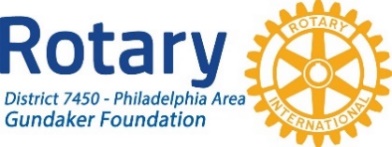                         Local Service Project Matching Grant ApplicationProject Name: ________________________________________________________________Area of Service: _______________________________________________________________Sponsoring Rotary Club: _________________________________________________________Gundaker Director  & Club Representative (name & contact info):______________________________________________________________________________Charitable Recipient Organization:______________________________________________________________________________Charitable Recipient Contact Person (name & contact info):______________________________________________________________________________Project Location: _______________________________________________________________Project Description: (attach any additional supporting info) ________________________________________________________________________________________________________________________________________________________________________________________________________________________________________________________________________________________________________________________FINANCIAL INFO
Total Project Cost: ($) 				__________________Contribution by Sponsoring Rotary Club ($):	__________________Grant Amount Requested ($)				__________________				DATES
Date Grant Submitted to 
Project Evaluation Committee Chair: 		__________________Date Reviewed by Evaluation Committee:		__________________Date Approved by Gundaker Foundation:		__________________Approval Signature & Date: Gundaker President	__________________Check Issued Date: 					__________________Please read the document titled: “Gundaker Foundation Local Service Project Application Policy” prior to submission. Submit application to the Gundaker Standing Committee Chair for “Local Service Project Matching Grants”: Jim Bradley, Broomall Rotary Club, JimJr@bradleyinsagency.com, Cell: 610-999-7013, Office: 610-325-4811. (Form rev: 3 1-2020)